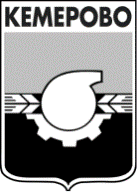 АДМИНИСТРАЦИЯ ГОРОДА КЕМЕРОВОПОСТАНОВЛЕНИЕот 29.12.2017 № 3351О внесении изменений в постановлениеадминистрации города Кемерово от 09.06.2016 № 1301«Об утверждении Порядка ведения реестра муниципальныхмаршрутов регулярных перевозок на территории города Кемерово»В соответствии со ст.ст.2, 4  Закона Кемеровской области от 27.11.2017 № 100-ОЗ «О наделении органов местного самоуправления отдельными государственными полномочиями в сфере организации регулярных перевозок пассажиров и багажа автомобильным транспортом»1. Внести изменения в постановление администрации города Кемерово от 09.06.2016 № 1301 «Об утверждении Порядка ведения реестра муниципальных маршрутов регулярных перевозок на территории города Кемерово» (далее – постановление):1.1. Название постановления изложить в следующей редакции: «Об утверждении Порядка ведения реестра муниципальных маршрутов регулярных перевозок на территории города Кемерово, межмуниципальных маршрутов регулярных перевозок в пригородном сообщении».1.2. Пункт 1 постановления изложить в следующей редакции:«1. Утвердить Порядок ведения реестра муниципальных маршрутов регулярных перевозок на территории города Кемерово, межмуниципальных маршрутов регулярных перевозок в пригородном сообщении согласно приложению».1.3. Заголовок приложения к постановлению изложить в следующей редакции:«Порядок ведения реестра муниципальных маршрутов регулярных перевозок на территории города Кемерово, межмуниципальных маршрутов регулярных перевозок в пригородном сообщении».1.4. Пункт 1.1. приложения к постановлению изложить в следующей редакции:«1.1. Порядок ведения реестра муниципальных маршрутов регулярных перевозок на территории города Кемерово, межмуниципальных маршрутов регулярных перевозок в пригородном сообщении (далее – Порядок) разработан во исполнение положений Федерального закона от 13.07.2015 № 220-ФЗ «Об организации регулярных перевозок пассажиров и багажа автомобильным транспортом и городским наземным электрическим транспортом в Российской Федерации и о внесении изменений в отдельные законодательные акты Российской Федерации», Закона Кемеровской области от 27.11.2017 № 100-ОЗ «О наделении органов местного самоуправления отдельными государственными полномочиями в сфере организации регулярных перевозок пассажиров и багажа автомобильным транспортом».1.5. Название раздела 2 приложения к постановлению изложить в следующей редакции:«2. Порядок формирования и ведения реестра муниципальных маршрутов регулярных перевозок на территории города Кемерово, межмуниципальных маршрутов регулярных перевозок в пригородном сообщении».1.6. Пункт 2.1. приложения к постановлению изложить в следующей редакции:«2.1. В реестре муниципальных маршрутов регулярных перевозок на территории города Кемерово, межмуниципальных маршрутов регулярных перевозок в пригородном сообщении (далее – реестр) осуществляется единый учет маршрутов регулярных перевозок, установленных администрацией города Кемерово».2. Комитету по работе со средствами массовой информации (Е.А.Дубкова) опубликовать настоящее постановление в газете «Кемерово» и разместить на официальном сайте администрации города Кемерово в информационно-телекоммуникационной сети «Интернет».3. Контроль за исполнением настоящего постановления возложить на заместителя Главы города по экономическим вопросам Т.В. Ананьину.Глава города                                                                                         И.В. Середюк